3.9 Охват профессорско-преподавательского состава физкультурно-оздоровительными мероприятиями.Кубок по мини-футболу,посвященный 69-й годовщине Великой Победы9 мая 2014 года, в прекрасный солнечный день, команда Красноярского государственного медицинского университета возглавляемая капитаном - ректором Иваном Павловичем Артюховым, заняла 1 место в турнире по мини-футболу, посвященному 69-й годовщине Великой Победы.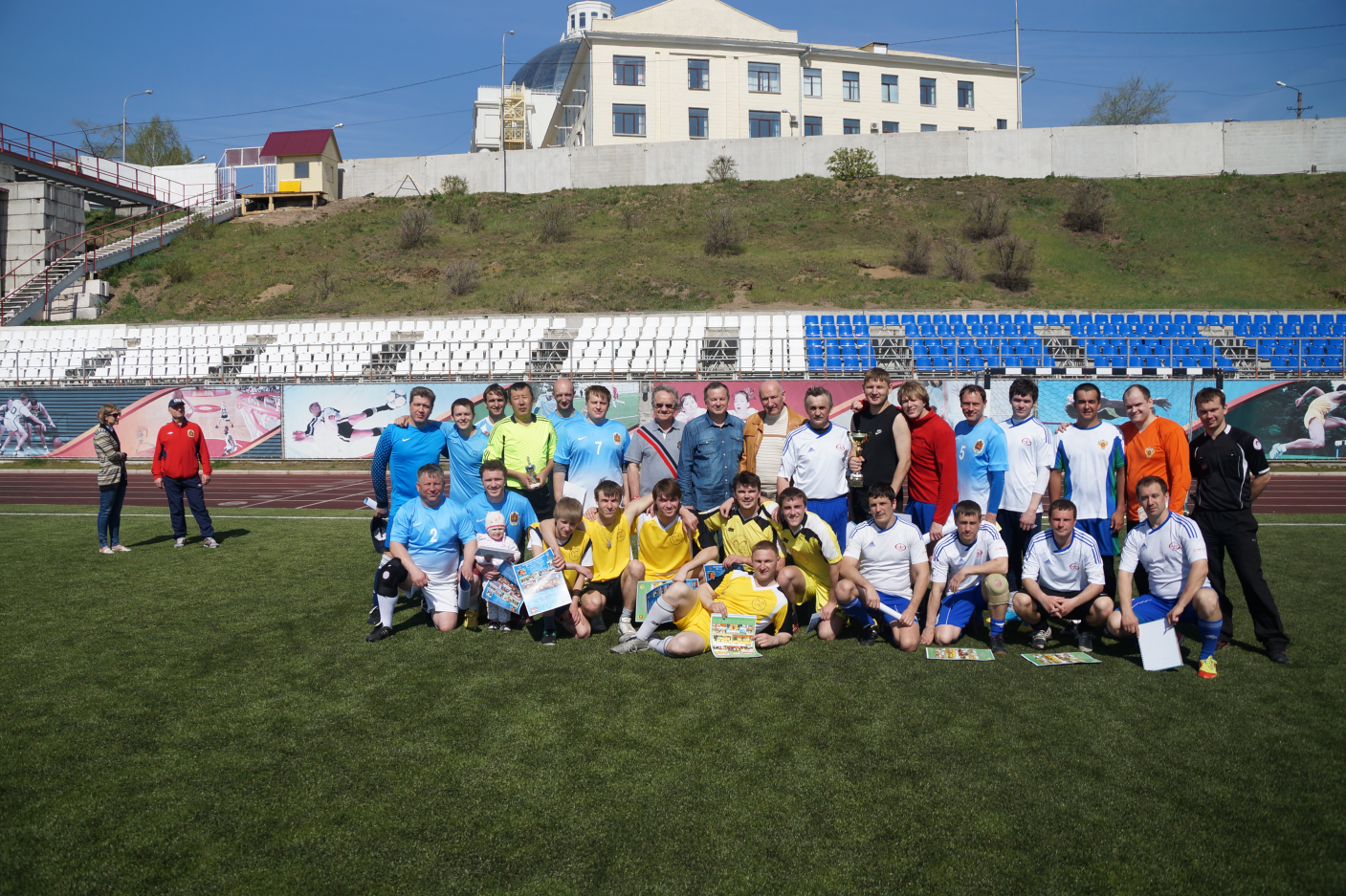 